О работе по оказанию социальной помощи несовершеннолетним и семьям, оказавшимся в трудной жизненной ситуации.Социальное сопровождение семей.	Комиссия по делам несовершеннолетних и защите их прав в составе председателя комиссии Чулановой Т.Ю., заместителя председателя Цабыбина А.С., ответственного секретаря Граняк Ю.Г.,  членов комиссии: Алёшиной А.В., Малякиной Т.Я., Зайнулина С.К., Ягуповой И.В., Сапунковой И.Б., Исиповой Н.К., Слободянова Р.М., Петровой Л.П. 	При участии помощника прокурора Ленинского района В.С. Гришина.	В открытом заседании заслушали информацию директора ГКУ СО «Ленинский центр социального обслуживания населения» И.В. Ягуповой «О работе по оказанию социальной помощи несовершеннолетним и семьям, оказавшимся в трудной жизненной ситуации. Социальное сопровождение семей», УСТАНОВИЛА:	На протяжении всего жизненного цикла семья постоянно сталкивается с трудными ситуациями, которые либо объективно нарушают жизнедеятельность человека или его семьи, либо родители не исполняют своих обязанностей по их воспитанию, обучению детей, жестоко обращаются с ними, либо субъективно воспринимаются им как сложные и потому не могут быть преодолены самостоятельно.	Семьям, находящимся в трудной жизненной ситуации или социально опасном положении, с несовершеннолетними детьми, оказывается социальная, психологическая и иные виды помощи в преодолении трудной жизненной ситуации. Специалисты ГКУ СО «Ленинский ЦСОН» осуществляют мероприятия по профилактике и преодолению кризисных ситуаций; оказывают помощь в создании условий для успешной адаптации и социализации детей; содействуют реализации прав семей с детьми на защиту, помощь со стороны общества и государства; осуществляют мероприятия по профилактике насилия, жестокого обращения, нарушений прав и законных интересов детей; способствуют повышению психолого-педагогической компетентности родителей, установлению гармоничных внутрисемейных отношений; проводят работу по профилактике лишения родительских прав, отказов от детей и оказывают содействие в восстановлении родительских прав.	За 2021 года на социальное обслуживание в полу стационарной форме зачислено 431 человек из них 273 несовершеннолетних. Специалистами оказано 9848 социальных услуг. Основное обстоятельство: наличие ребенка или детей испытывающих трудности в социальной адаптации.	В ГКУ СО «Ленинский ЦСОН» в 2021 году на сопровождении состояло 29 семей, находящейся в ТЖС и 24 несовершеннолетних ребенка. Семьям были оказаны срочные социальные услуги: психолого-педагогические - 12 семьям, юридические - 5 семьям, педагогические - 2 семьям, социальные - 1 семье, оказание помощи в оформлении и восстановлении документов получателей социальных услуг - 3 семьям. В конце 2021 года с улучшением ситуации в семье снято с сопровождения 11 семей ТСЖ и 13 несовершеннолетних. Семьям, находящимся в ТСЖ оказана помощь в подготовке и сдаче документов в получении социальных выплат по рождению ребенка, детских пособий, получение мест в ДОУ, решении личных проблем юридического характера.	Специалист по социальному сопровождению оказывает помощь получателям социальных услуг в получении талона в МФЦ, информирование неработающих родителей о возможности заключения социальных контрактов в ГКУ ЦСЗН по Ленинскому району. Специалист осуществляет сопровождение семьи с момента обращения до момента выхода из кризиса и достижения устойчивого положения с использованием видов поддержки, предлагаемой государством, бизнесом, некоммерческим сектором.	1-й семье оказано содействие в получении мест в дошкольную группу МКОУ «Колобовская СОШ»;	1-й семье оказано содействие в получении места в МКДОУ «Детский сад №1 «Буратино»;	3-м семьям оказана помощь в оформлении ежемесячных выплат в связи с рождением ребенка;	1-й семье оказана информационная помощь в получении материнского капитала;	2-м семьям оказана помощь в оформлении ежемесячной выплаты на детей в возрасте от 3 до 7 лет включительно;	2-м семьям проводилось содействие в оказании услуг пункта временного пользования бытовой техникой, средствами реабилитации и детского оборудования;	1-й семье оказана помощь в сборе документов для установления правового статуса и постановки на миграционный учет на территории Российской Федерации;	1-й семье вручены подарки для новорожденных, 3-м семьям новая одежда для детей от спонсоров;	1-му несовершеннолетнему оказана помощь в получении путевок в детский оздоровительный лагерь.	В канун Нового года 54 несовершеннолетним были вручены новогодние подарки предоставленные спонсорами.	Семьи, оказавшиеся в трудной жизненной ситуации, в соответствии планом работы с семьей посещают специалисты Центра: психолог, педагог, юрист, специалисты по социальной работе.ПОСТАНОВЛЯЕТ:Информацию директора ГКУ СО «Ленинский центр социального обслуживания населения» И.В. Ягуповой  принять к сведению.Рекомендовать ГКУ СО «Ленинский центр социального обслуживания населения» продолжить работу по оказанию социальной помощи несовершеннолетним и семьям, оказавшимся в трудной жизненной ситуации. Социальное сопровождение семей.3. Контроль за исполнением настоящего постановления оставляю за собой.		Постановление комиссии может быть обжаловано в течение десяти суток со дня вручения или получения копии постановления в судебном порядке. По истечению этого срока не обжалованное и не опротестованное постановление вступает в законную силу.	Постановление принято большинством голосов.Председатель комиссии                                                              Т.Ю. ЧулановаОтветственный секретарь комиссии                                          Ю.Г. Граняк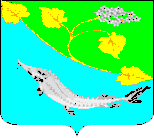 КОМИССИЯ ПО ДЕЛАМ НЕСОВЕРШЕННОЛЕТНИХ И ЗАЩИТЕ ИХ ПРАВ ЛЕНИНСКОГО МУНИЦИПАЛЬНОГО РАЙОНА ВОЛГОГРАДСКОЙ ОБЛАСТИКОМИССИЯ ПО ДЕЛАМ НЕСОВЕРШЕННОЛЕТНИХ И ЗАЩИТЕ ИХ ПРАВ ЛЕНИНСКОГО МУНИЦИПАЛЬНОГО РАЙОНА ВОЛГОГРАДСКОЙ ОБЛАСТИКОМИССИЯ ПО ДЕЛАМ НЕСОВЕРШЕННОЛЕТНИХ И ЗАЩИТЕ ИХ ПРАВ ЛЕНИНСКОГО МУНИЦИПАЛЬНОГО РАЙОНА ВОЛГОГРАДСКОЙ ОБЛАСТИКОМИССИЯ ПО ДЕЛАМ НЕСОВЕРШЕННОЛЕТНИХ И ЗАЩИТЕ ИХ ПРАВ ЛЕНИНСКОГО МУНИЦИПАЛЬНОГО РАЙОНА ВОЛГОГРАДСКОЙ ОБЛАСТИПОСТАНОВЛЕНИЕПОСТАНОВЛЕНИЕПОСТАНОВЛЕНИЕПОСТАНОВЛЕНИЕ13 января  2022 года№1/8                                        Администрация       Ленинского                                    муниципального района